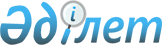 О внесении изменения в решение акима города Приозерск от 6 сентября 2019 года № 3 "Об образовании избирательных участков в городе Приозерск"Решение акима города Приозерск Карагандинской области от 29 декабря 2022 года № 1. Зарегистрировано в Министерстве юстиции Республики Казахстан 29 декабря 2022 года № 31375
      РЕШИЛ: 
      1. Внести в решение акима города Приозерск от 6 сентября 2019 года № 3 "Об образовании избирательных участков в городе Приозерск (зарегестрировано в Реестре государственной регистрации нормативных правовых актов за № 5469) следующее изменение:
      приложение к указанному решению изложить в новой редакции, согласно приложению к настоящему решению.
      2. Контроль за исполнением настоящего решения возложить на руководителя аппарата акима города Приозерск.
      3. Настоящее решение вводится в действие со дня его первого официального опубликования.
      "СОГЛАСОВАНО"
      Территориальная избирательная 
      Комиссия города Приозерск Избирательные участки по города Приозерск Избирательный участок № 257
      Центр: Коммунальное государственное предприятие "Центральная больница города Приозерск", улица Транспортная, 17, телефон/факс: 53183.
      Границы:
      Улица Алаш 4, 6, 12, 14, 18, 19 А, 22, 23, 23/3, 24, 25, 26, 27, 28, 29, 30, 33, 34, 37, 39, 41, 43, 45, 47, 49, 59, 61. 
      Улица Бастау 1, 7, 11.
      Улица Сарыарка 1, 11, 21.
      Улица Наурыз 1, 2, 2/2, 3, 4, 8, 9, 10, 12, 14, 18.
      Улица Кокжиек 1, 2, 4, 6, 9, 11, 13, 14, 15, 16, 17, 18, 19, 20, 21, 22, 27.
      Улица Тумар 1, 5, 7, 9, 11, 12, 14.
      Улица Коржынтубек 1, 1А, 2, 3, 4, 5, 6, 7, 8, 10, 11, 12, 13, 14, 15, 16, 18, 22.
      Улица Ынтымак 1, 2, 4, 5, 10, 15, 17, 18, 20, 22, 24, 26, 29А.
      Улица Акмамык 6, 8, 9, 10, 11, 12, 13.
      Улица Шугыла 17.
      Улица Коктениз 9, 12.
      Улица Керуен 109.
      Улица Бирлик 24, 26.
      Улица Транспортная 1, 1/3, 3, 4, 6, 8, 11, 12, 13, 14, 16, 17, 20, 20/2, 23.
      Улица Тауелсиздик 1, 2/1, 3, 4, 6, 8, 10, 11, 12, 13, 14, 17, 27.
      Улица Таншолпан  Избирательный участок № 258
      Центр – Коммунальное государственное учреждение "Государственный архив города Приозерск", улица Достык, 23, телефон/факс: 53201.
      Границы:
      Улица Достык 29.
      Общежития Малахит. 
      Бульвар Женис 38А
      Улица Наурыз 2А.  Избирательный участок № 259
      Центр – Коммунальное государственное учреждение "Ясли сад города Приозерск "Балақай", улица Достык, 23, телефон/факс: 54379.
      Границы:
      Улица Бауыржана Момышулы 14/1, 12/1, 5/2.
      Улица Достык 21, 25. Избирательный участок № 260
      Центр – Коммунальное государственное казненное предприятие ясли сад "Балақай" города Приозерск, Бульвар Женис 32/2, телефон/факс: 53734.
      Границы:
      Бульвар Женис 2, 14, 20, 28, 30, 34, 36.
      Улица Бауыржана Момышулы 12/2.  Избирательный участок № 798
      Центр – Коммунальное государственное учреждение "Средняя школа № 2 города Приозерск", улица Достык, 20, телефон/факс: 52715.
      Границы:
      Улица Абая 10, 12, 14, 15/1, 17/3, 18/2, 19/3, 22, 23, 23/2, 23/3, 25/2.
      Улица Агыбай Батыра 5, 6/1, 17.
      Улица Достык 16, 16/2, 16/3, 24, 26. Избирательный участок № 799
      Центр – Коммунальное государственное учреждение "Средняя школа № 2 города Приозерск", улица Достык, 20, телефон/факс: 53079.
      Границы:
      Улица Достык 7, 11, 18/2.
      Улица Пушкина 5, 6, 9/3, 10/1, 12, 3, 13.
      Улица Ракымжана Кошкарбаева 7/1, 7/2, 9. Избирательный участок № 800
      Центр – Коммунальное государственное казненное предприятие Центр детского юнешеского творчество "Достык" города Приозерск, улица Космонавтов, 2, телефон/факс: 53069.
      Границы:
      Улица Абая 2, 3, 4, 6, 7, 8, 9, 11.
      Улица Агыбай Батыра 2, 3, 4, 6, 8.
      Улица Космонавтов 1, 1/2.
      Улица Балхашская 2, 2/2.
      Улица Байтерек 1А, 2, 4, 4А, 6, 8, 8/2, 10.  Избирательный участок № 801
      Центр – Коммунальное государственное казненное предприятие ясли сад "Балбөбек" города Приозерск, улица Кисунько, 7А, телефон/факс: 54229.
      Границы:
      Улица Кисунько 1, 1А, 1Б.
      Улица Дорохова 4/2.
      Улица Достык 1А.
      Улица Балхашская 7/2, 12/1.
      Улица Гвардейская 10, 12.  Избирательный участок № 802
      Центр – Коммунальное государственное казненное предприятие Центр детского юнешеского творчество "Достык" города Приозерск, улица Космонавтов, 2, телефон/факс: 53156.
      Границы:
      Улица Космонавтов 2, 3, 3/2, 5, 7/2, 9/1, 9/2. Избирательный участок № 803
      Центр – Коммунальное государственное учреждение "Средняя школа №1 города Приозерск", улица Кисунько, 11А, телефон/факс: 53569.
      Границы:
      Улица Кисунько 2/2, 4/1, 4/2, 13/3, 15/1, 15/2, 15/3.
      Улица Панфилова 2, 7/1, 8, 9, 10, 19, 20, 24.
      Улица Гвардейская 2, 8/4. Избирательный участок № 804
      Центр – Коммунальное государственное учреждение "Средняя школа №1 города Приозерск", улица Кисунько, 11А, телефон/факс: 54226.
      Границы:
      Улица Дружба Народов 2, 4/1, 4/2, 4/3, 19А.
      Улица Кисунько 13/1, 13/2.
					© 2012. РГП на ПХВ «Институт законодательства и правовой информации Республики Казахстан» Министерства юстиции Республики Казахстан
				
      Аким города Приозерск

С. Сатаев
Приложение к
решению акима города
Приозерск
от 29 декабря 2022 года
№ 1Приложение к
решению акима города
Приозерск от 6 сентября
2019 года № 3